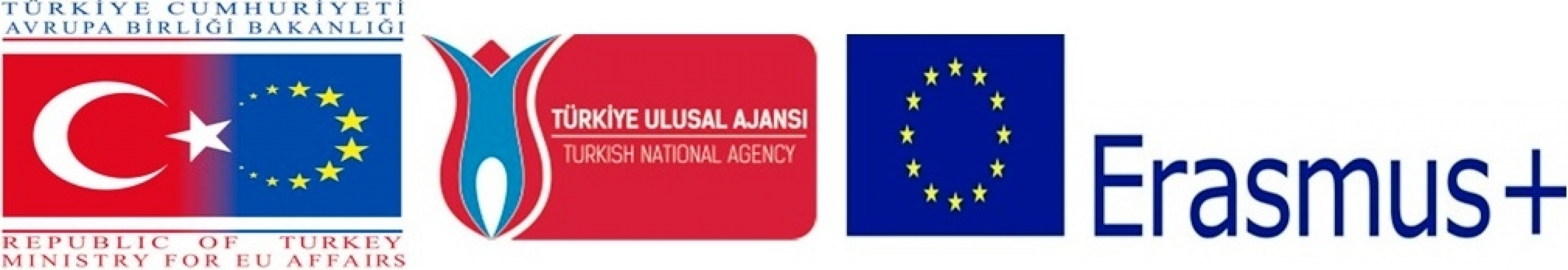 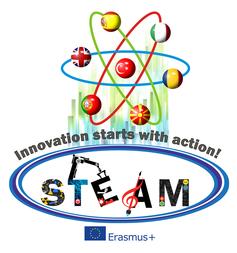 Innovation statrs with action!STEAM Lesson PlanSchool & CountryTeacher For example Yıldız Kanlıöz –Primary school teacherClass age of studentsLessonsThemesTime durationWhat will be learn? Which methodology  are used for these activities?MaterialsArt ScienceTechnologyEngineeringRoboticsCoding and programmingICT and Web 2.0Museum ActivityNature ActivitySchool ActivityHow to measure these activities?How Innovative is it?CreativityInterdisiplinaryMeasurableSustainabilityApplicabilityCollobrativeEconomic in save of time and money